Методические указания по формированию специальных разделов на официальных сайтах образовательных организаций, на базе которых создаются центры образования естественно-научной и технологической направленностей «Точка роста», детские технопарки «Кванториум», центры цифрового образования «IT-куб»Настоящие методические указания (далее – Указания) разработаны на основании положений Методических рекомендаций по созданию центров образования естественно-научной и технологической направленностей «Точка роста», детских технопарков «Кванториум» на базе общеобразовательных организаций, центров цифрового образования «IT-куб», утвержденных распоряжениями Минпросвещения России от 12.01.2021 №№ Р-4, Р-5, Р-6 (далее – Рекомендации), в целях обеспечения достижения результатов федеральных проектов «Современная школа» и «Цифровая образовательная среда» национального проекта «Образование».Указания предназначены для специалистов региональных и муниципальных органов управления образованием, ответственных за сопровождение мероприятий по созданию центров образования естественно-научной и технологической направленностей «Точка роста», детских технопарков «Кванториум» на базе общеобразовательных организаций, центров цифрового образования «IT-куб», руководителей образовательных организаций и лиц, ответственных за ведение официальных сайтов образовательных организаций, участвующих в данных мероприятиях. В соответствии со статьей 29 Федерального закона Российской Федерации от 29.12.2012 № 273-ФЗ «Об образовании в Российской Федерации» образовательные организации формируют открытые и общедоступные информационные ресурсы, содержащие информацию об их деятельности, и обеспечивают доступ к таким ресурсам посредством размещения их в информационно-телекоммуникационных сетях, в том числе на официальном сайте образовательной организации в сети «Интернет». Указания определяют общие подходы к формированию и наполнению специальных разделов «Детский технопарк «Кванториум», «Центр «Точка роста», «Центр цифрового образования «IT-куб» на официальных сайтах образовательных организаций, участвующих в соответствующих мероприятиях национального проекта «Образование», создание которых предусмотрено в целях обеспечения информационной открытости образовательных организаций в соответствии с положениями Рекомендаций. Наличие специальных разделов на официальных сайтах образовательных организаций, на базе которых создаются и функционируют центры образования естественно-научной и технологической направленностей «Точка роста», детские технопарки «Кванториум», центры цифрового образования «IT-куб», является обязательным. Формирование и наполнение специальных разделов на официальных сайтах образовательных организаций в сети «Интернет», обеспечение своевременного обновления информации данных разделов и ответственность за содержание представляемых материалов является компетенцией данных образовательных организаций.Общими требованиями к содержательному наполнению специального раздела официального сайта образовательной организации являются:а) наличие всей требуемой информации (исчерпывающий набор сведений о деятельности центра «Точка роста», детского технопарка «Кванториум» на базе общеобразовательной организации или центра «IT-куб» для всех участников образовательных отношений);б) соответствие информации, размещенной в специальном разделе, данным из раздела «Сведения об образовательной организации», а также целям образовательной деятельности образовательной организации и содержанию функционирования центра образования естественно-научной и технологической направленностей «Точка роста», детского технопарка «Кванториум» на базе общеобразовательной организации или центра цифрового образования «IT-куб»;в) регулярное обновление информации (неактуальные сведения должны своевременно удаляться или находиться в архиве; в случае внесения изменений в материалы, их обновление на официальном сайте должно быть проведено не позднее 10 рабочих дней после их изменений);г) понятная для пользователя навигация внутри специального раздела;д) активность ссылок и подразделов, предусмотренных в специальном разделе;е) отсутствие ссылок на неработающие и запрещенные Интернет-ресурсы;ж) содержание размещаемых материалов должно соответствовать требованиям законодательства Российской Федерации о персональных данных и защите информации (Федеральный закон Российской Федерации от 27 июля 2006 года № 149-ФЗ «Об информации, информационных технологиях и о защите информации», Федеральный закон Российской Федерации от 27 июля 2006 года № 152-ФЗ «О персональных данных»).Формирование специального раздела 
«Детский технопарк «Кванториум» 
на официальном сайте общеобразовательной организацииНа официальном сайте общеобразовательной организации, в которой создается детский технопарк «Кванториум» (далее – детский технопарк «Кванториум», технопарк) в рамках федерального проекта «Современная школа» национального проекта «Образование», не позднее даты начала функционирования технопарка (не позднее 1 сентября года создания технопарка) создается раздел «Детский технопарк «Кванториум». Ссылка на раздел размещается в главном меню сайта общеобразовательной организации и должна быть видима при просмотре каждой страницы. Ссылка не может являться вложенной в другие меню. Пример размещения ссылки на раздел «Детский технопарк «Кванториум» в меню официального сайта общеобразовательной организаций в сети «Интернет» приведен на рисунке 1.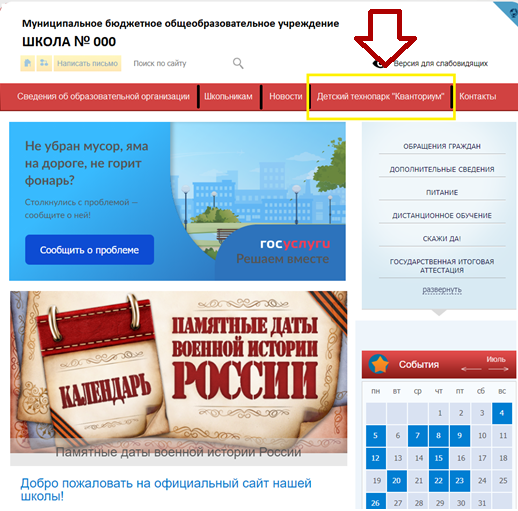 Рисунок 1. Пример размещения ссылки на раздел на сайте общеобразовательной организацииСтруктуру раздела «Детский технопарк «Кванториум» на сайте общеобразовательной организации в сети «Интернет» рекомендуется определить следующим образом:Общая информация о детском технопарке «Кванториум»;Документы;Образовательные программы;Педагоги;Материально-техническая база;Режим занятий;Мероприятия;Дополнительная информация;Обратная связь (контакты, социальные сети).Наполнение указанной структуры контентом необходимо осуществлять с учетом требований нормативных документов, положений Рекомендаций, а также запросов участников образовательных отношений и иных заинтересованных потребителей информации сайта общеобразовательной организации. Подраздел «Общая информация о детском технопарке «Кванториум» рекомендуется наполнять информацией о предназначении детского технопарка «Кванториум», его целях и задачах, а также ресурсах, за счет которых он создан, в том числе национального проекта «Образование».Примерное наполнение подраздела:Детский технопарк «Кванториум» на базе <Наименование образовательной организации> создан в <год создания> в рамках федерального проекта «Современная школа» национального проекта «Образование». Он призван обеспечить расширение содержания общего образования с целью развития у обучающихся современных компетенций и навыков, в том числе естественно-научной, математической, информационной грамотности, формирования критического и креативного мышления. Детские технопарки «Кванториум» на базе общеобразовательных организаций создаются для формирования условий для повышения качества общего образования, в том числе за счет обновления учебных помещений, приобретения современного оборудования, повышения квалификации педагогических работников и расширения содержания реализуемых образовательных программ.Детский технопарк «Кванториум» является частью образовательной среды общеобразовательной организации, на базе которой осуществляется:преподавание учебных предметов из предметных областей «Естественно-научные предметы», «Естественные науки», «Математика и информатика», «Технология»;проведение курсов по выбору обучающихся на уровнях основного общего и среднего общего образования;внеурочная деятельность для поддержки изучения предметов естественно-научной и технологической направленностей;дополнительное образование детей по программам естественно-научной и технической направленностей;проведение внеклассных мероприятий для обучающихся, в том числе конкурсов, интеллектуальных и творческих состязаний, олимпиад;организация образовательных мероприятий для детей и педагогов из других образовательных организаций, а также поддержка и взаимодействие с другими общеобразовательными организациями.Детские технопарки «Кванториум» создаются при поддержке Министерства просвещения Российской Федерации.Адрес сайта Министерства просвещения Российской Федерации: https://edu.gov.ru/.Федеральным оператором мероприятий по созданию детских технопарков «Кванториум» является ФГАОУ ДПО «Академия Минпросвещения России».Адрес сайта Федерального оператора: https://apkpro.ru/.Региональным координатором мероприятий по созданию детских технопарков «Кванториум» является <Наименование органа исполнительной власти субъекта Российской Федерации, осуществляющего координацию мероприятий>.Адрес сайта регионального координатора: <Ссылка на сайт>.Информация о национальном проекте «Образование» размещена на сайте Министерства просвещения Российской Федерации по ссылке: https://edu.gov.ru/national-project/.Подраздел «Документы» наполняется информацией о документах, которые регулируют деятельность детского технопарка «Кванториум», созданного на базе общеобразовательной организации, а также при необходимости иных документов, относящихся к функционированию технопарка.Размещение документов осуществляется по уровням:Документы федерального уровня:Распоряжение Минпросвещения России от 12.01.2021 г. № Р-4 «Об утверждении Методических рекомендаций по созданию и функционированию детских технопарков «Кванториум» на базе общеобразовательных организаций»;Документы регионального и муниципального уровня:Нормативные правовые акты субъекта Российской Федерации, относящиеся к деятельности детских технопарков «Кванториум» на базе общеобразовательных организаций;Распорядительные акты органа исполнительной власти, осуществляющего государственное управление в сфере образования, ответственного за реализацию мероприятий по созданию детских технопарков «Кванториум» на территории субъекта Российской Федерации (об утверждении концепции по созданию и функционированию технопарков на уровне субъекта Российской Федерации, инфраструктурного листа, об утверждении планов мероприятий по организационно-методической поддержке детских технопарков «Кванториум» и иной инфраструктуры национального проекта «Образование» на уровне субъекта Российской Федерации» и пр.);Документы органов местного самоуправления, относящиеся к деятельности детских технопарков «Кванториум» на базе общеобразовательных организаций (при наличии);Иные документы регионального и муниципального уровня (при наличии).Локальные акты образовательной организации:О назначении куратора, ответственного за функционирование и развитие детского технопарка «Кванториум» на базе общеобразовательной организации;О создании детского технопарка «Кванториум» на базе общеобразовательной организации и утверждении Положения о деятельности технопарка;Документы о планировании деятельности технопарка;Документы, относящиеся к сетевой форме реализации образовательных программ;Иные локальные акты, регулирующие деятельность детского технопарка «Кванториум», в том числе по вопросам реализации образовательных программ на базе технопарка.Подраздел «Образовательные программы» содержит информацию о реализуемых с использованием ресурсов детского технопарка «Кванториум» образовательных программах общего и дополнительного образования.Подраздел представляет собой краткое описание реализуемых программ с приложений копий образовательных программ или ссылок на размещенные в разделе «Сведения об образовательной организации» образовательные программы (аннотации к программам).В подразделе может быть размещена информация о порядке осуществления деятельности по образовательным программам на площадке детского технопарка «Кванториум», данные о сетевой форме реализации отдельных образовательных программ, сведения о категории обучающихся, осваивающих образовательные программы и иная информация об осуществлении образовательной деятельности по реализации образовательных программ общего и дополнительного образования с использованием ресурсов детского технопарка «Кванториум».В качестве справочных и методических материалов в подразделе могут быть размещены методические пособия ФГАОУ ДПО «Академия Минпросвещения России» по реализации образовательной деятельности на базе детского технопарка «Кванториум».Подраздел «Педагоги» содержит информацию о педагогических работниках общеобразовательной организации, осуществляющих образовательную деятельность с использованием ресурсов детского технопарка «Кванториум».Данные о педагогических работниках рекомендуется представлять в формате, соответствующем требованиям к наполнению подраздела «Руководство. Педагогический (научно-педагогический) состав» раздела «Сведения об образовательной организации», действующим в соответствии со статьей 29 Федерального закона Российской Федерации от 29.12.2012 № 273-ФЗ «Об образовании в Российской Федерации» и приказом Федеральной службы по надзору в сфере образования и науки от 14.08.2020 г. № 831 «Об утверждении Требований к структуре официального сайта образовательной организации в информационно-телекоммуникационной сети «Интернет» и формату представления информации». Информацию рекомендуется размещать с фотографиями педагогических работников.Подраздел «Материально-техническая база» содержит информацию о помещениях и оборудовании, которые входят в состав материально-технической базы детского технопарка «Кванториум» на базе общеобразовательной организации.В подразделе рекомендуется представить информацию о переоборудованных для создания технопарка помещениях общеобразовательной организации с представлением характеристик данных помещений и фотоматериалов, демонстрирующих сформированное образовательное пространство.Размещение информации о средствах обучения и воспитания, оборудовании, которым оснащен детский технопарк «Кванториум», возможно в формате документа с перечнем всех имеющихся единиц оборудования или описания данного оборудования. Подраздел «Режим занятий» содержит информацию о проводимых на базе детского технопарка «Кванториум» учебных занятиях (урочной и внеурочной деятельности, дополнительного образования). Режим занятий представляется в формате документа с указанием порядка реализации образовательной деятельности (либо ссылка на Режим занятий обучающихся, размещенный в разделе «Сведения об образовательной организации» с имеющимися сведениями о режиме занятий на площадке технопарка) или описания реализуемых занятий с указанием примерного графика их проведения.Подраздел характеризует наполненность площадки детского технопарка «Кванториум» образовательной деятельностью и обеспечивает доступность информации обучающимся о наличии возможности использовать помещения технопарка для индивидуальной работы, проектной деятельности и иных видов образовательных активностей.Подраздел «Мероприятия» содержит информацию о планируемых и проводимых на базе или с использованием ресурсов детского технопарка «Кванториум» образовательных мероприятиях для детей и педагогов, организации конкурсов, олимпиад и иных событий, соответствующих целям и задачам технопарка.Подраздел наполняется документом, содержащим план (график) проводимых на площадке технопарка мероприятий на текущий учебный год и (или) описание планируемых мероприятий для обучающихся и родителей (законных представителей), педагогов.В подразделе может размещаться краткая информация о проведенных мероприятиях, взаимодействии с другими образовательными организациями и пр.Подраздел «Дополнительная информация» содержит информацию, не вошедшую в состав других подразделов, соответствующую целям и задачам деятельности детского технопарка «Кванториум». Раздел может содержать ссылки на методические разработки педагогических работников общеобразовательной организации, новости, фото и видеоматериалы, а также иные сведения, имеющие практическую ценность для участников образовательных отношений.Подраздел «Обратная связь (контакты)» содержит информацию о контактных данных ответственных лиц общеобразовательной организации, обеспечивающих функционирование и развитие детского технопарка «Кванториум». В подразделе может быть размещен блок «Часто задаваемые вопросы и ответы» для обучающихся и родителей (законных представителей), а также иных заинтересованных лиц, а также форма обратной связи для обеспечения возможности получения посетителями сайта ответов на возникающие вопросы о деятельности технопарка.Рекомендуется также формирование дополнительного подраздела «Галерея» с размещением фото и видеоматериалов о деятельности детского технопарка «Кванториум», в котором целесообразно размещение медиаматериалов о деятельности технопарка, размещение видеозаписей мероприятий, учебных занятий, мастер-классов и пр.При наполнении официального сайта общеобразовательной организации в сети «Интернет» необходимо обеспечивать размещение информации о деятельности детского технопарка «Кванториум» и текущих результатах его работы (новостные материалы, анонсы событий, записи состоявшихся мероприятий и иные материалы). На сайте общеобразовательной организации, на базе которой создан детский технопарк «Кванториум» необходимо предусмотреть размещение информации о взаимодействии с другими образовательными организациями, в том числе с образовательными организациями, на базе которых созданы центры образования естественно-научной и технологической направленностей «Точка роста», центры цифрового образования «IT-куб». Для этого при необходимости возможно формирование дополнительных разделов и подразделов на сайте общеобразовательной организации.При формировании и размещении материалов на сайте общеобразовательной организации возможно использование символики национального проекта «Образование», Министерства просвещения Российской Федерации и ФГАОУ ДПО «Академия Минпросвещения России». При этом необходимо учитывать требования руководства по фирменному стилю, размещенного на сайте https://apkpro.ru/ в подразделе «Банк документов» раздела «Нацпроект «Образование». Формирование специального раздела 
«Центр «Точка роста» 
на официальном сайте общеобразовательной организацииНа официальном сайте общеобразовательной организации, в которой создается центр образования естественно-научной и технологической направленностей «Точка роста» (далее – центр «Точка роста», центр) в рамках федерального проекта «Современная школа» национального проекта «Образование», не позднее даты начала функционирования центра (не позднее 1 сентября года создания центра) создается раздел «Центр «Точка роста». Ссылка на раздел размещается в главном меню сайта общеобразовательной организации и должна быть видима при просмотре каждой страницы. Ссылка не может являться вложенной в другие меню. Пример размещения ссылки на раздел «Центр «Точка роста» в меню официального сайта общеобразовательной организаций в сети «Интернет» приведен на рисунке 2.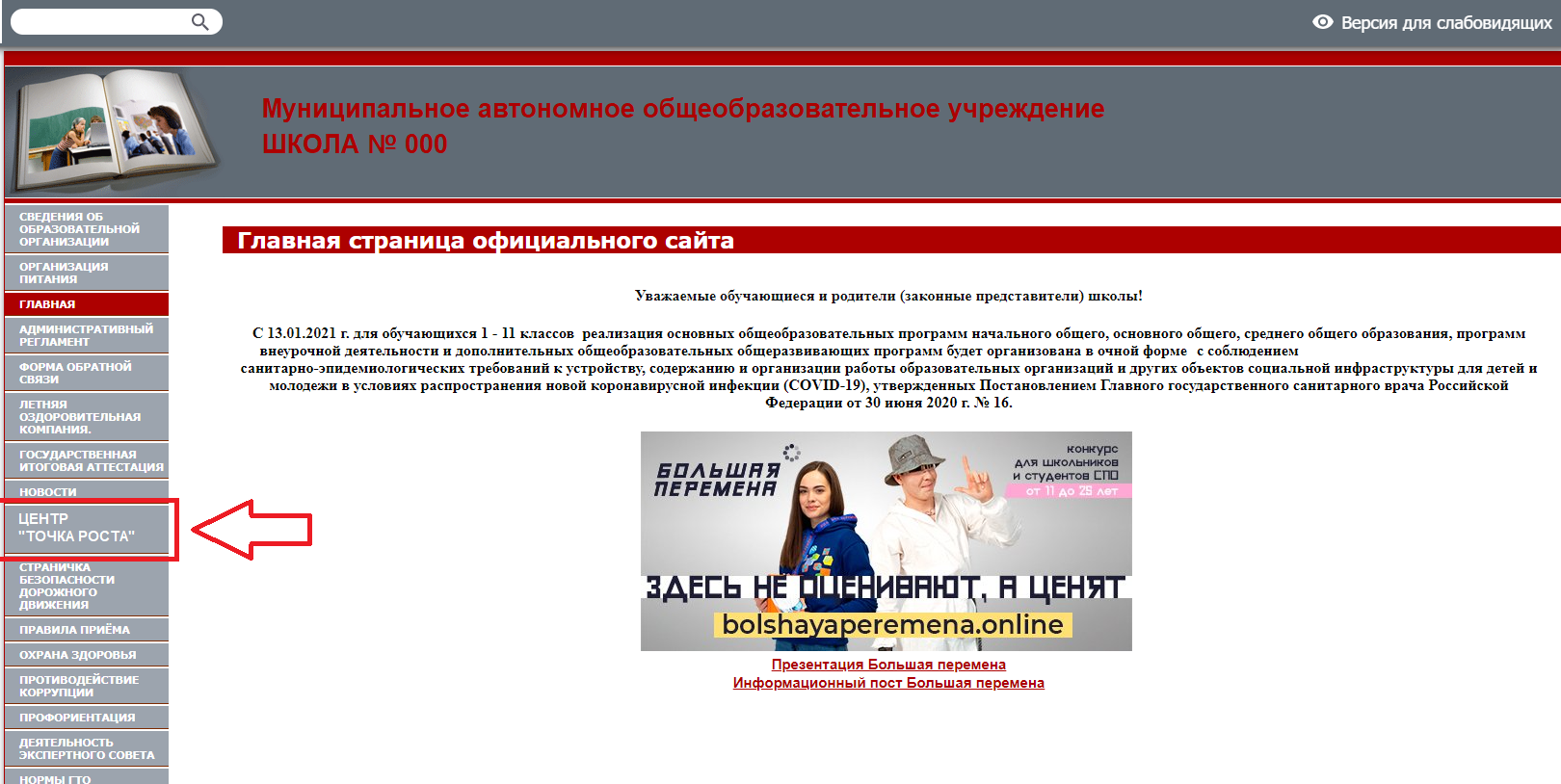 Рисунок 2. Пример размещения ссылки на раздел на сайте общеобразовательной организацииСтруктуру раздела «Центр «Точка роста» на сайте общеобразовательной организации в сети «Интернет» рекомендуется определить следующим образом:Общая информация о центре «Точка роста»;Документы;Образовательные программы;Педагоги;Материально-техническая база;Режим занятий;Мероприятия;Дополнительная информация;Обратная связь (контакты, социальные сети).Наполнение указанной структуры контентом необходимо осуществлять с учетом требований нормативных документов, положений Рекомендаций, а также запросов участников образовательных отношений и иных заинтересованных потребителей информации сайта общеобразовательной организации. Подраздел «Общая информация о центре «Точка роста» рекомендуется наполнять информацией о предназначении центра, его целях и задачах, а также ресурсах, за счет которых он создан, в том числе национального проекта «Образование».Примерное наполнение подраздела:Центр образования естественно-научной и технологической направленностей «Точка роста» на базе <Наименование образовательной организации> создан в <год создания> в рамках федерального проекта «Современная школа» национального проекта «Образование». Он призван обеспечить повышение охвата обучающихся программами основного общего и дополнительного образования естественно-научной и технологической направленностей с использованием современного оборудования. Центры «Точка роста» на базе общеобразовательных организаций сельской местности и малых городов создаются для формирования условий для повышения качества общего образования, в том числе за счет обновления учебных помещений, приобретения современного оборудования, повышения квалификации педагогических работников и расширения практического содержания реализуемых образовательных программ.Центр «Точка роста» является частью образовательной среды общеобразовательной организации, на базе которой осуществляется:преподавание учебных предметов из предметных областей «Естественно-научные предметы», «Естественные науки», «Обществознание и естествознание», «Математика и информатика», «Технология»;внеурочная деятельность для поддержки изучения предметов естественно-научной и технологической направленностей;дополнительное образование детей по программам естественно-научной и технической направленностей;проведение внеклассных мероприятий для обучающихся;организация образовательных мероприятий, в том числе в дистанционном формате с участием обучающихся из других образовательных организаций.Центры «Точка роста» создаются при поддержке Министерства просвещения Российской Федерации.Адрес сайта Министерства просвещения Российской Федерации: https://edu.gov.ru/.Федеральным оператором мероприятий по созданию центров образования естественно-научной и технологической направленностей «Точка роста» является ФГАОУ ДПО «Академия Минпросвещения России».Адрес сайта Федерального оператора: https://apkpro.ru/.Региональным координатором мероприятий по созданию центров образования естественно-научной и технологической направленностей «Точка роста» является <Наименование органа исполнительной власти субъекта Российской Федерации, осуществляющего координацию мероприятий>.Адрес сайта регионального координатора: <Ссылка на сайт>.Информация о национальном проекте «Образование» размещена на сайте Министерства просвещения Российской Федерации по ссылке: https://edu.gov.ru/national-project/.Подраздел «Документы» наполняется информацией о документах, которые регулируют деятельность центра «Точка роста», созданного на базе общеобразовательной организации, а также при необходимости иных документов, относящихся к функционированию центра.Размещение документов осуществляется по уровням:Документы федерального уровня:Распоряжение Минпросвещения России от 12.01.2021 г. № Р-6 «Об утверждении Методических рекомендаций по созданию и функционированию в общеобразовательных организациях, расположенных в сельской местности и малых городах, центров образования естественно-научной и технологической направленностей»;Документы регионального и муниципального уровня:Нормативные правовые акты субъекта Российской Федерации, относящиеся к деятельности центров «Точка роста»;Распорядительные акты органа исполнительной власти, осуществляющего государственное управление в сфере образования, ответственного за реализацию мероприятий по созданию центров «Точка роста» на территории субъекта Российской Федерации (об утверждении концепции по созданию и функционированию центров на уровне субъекта Российской Федерации, инфраструктурного листа, об утверждении планов мероприятий по организационно-методической поддержке центров «Точка роста» и иной инфраструктуры национального проекта «Образование» на уровне субъекта Российской Федерации» и пр.);Документы органов местного самоуправления, относящиеся к деятельности центров «Точка роста» (при наличии);Иные документы регионального и муниципального уровня (при наличии).Локальные акты образовательной организации:О назначении куратора, ответственного за функционирование и развитие центра «Точка роста» на базе общеобразовательной организации;О создании центра «Точка роста» на базе общеобразовательной организации и утверждении Положения о деятельности центра;Документы о планировании деятельности центра;Документы, относящиеся к сетевой форме реализации образовательных программ;Иные локальные акты, регулирующие деятельность центра «Точка роста», в том числе по вопросам реализации образовательных программ на базе центра.Подраздел «Образовательные программы» содержит информацию о реализуемых с использованием ресурсов центра «Точка роста» образовательных программах общего и дополнительного образования.Подраздел представляет собой краткое описание реализуемых программ с приложений копий образовательных программ или ссылок на размещенные в разделе «Сведения об образовательной организации» образовательные программы (аннотации к программам).В подразделе может быть размещена информация о порядке осуществления деятельности по образовательным программам на площадке центра «Точка роста», данные о сетевой форме реализации отдельных образовательных программ, сведения о категории обучающихся, осваивающих образовательные программы и иная информация об осуществлении образовательной деятельности по реализации образовательных программ общего и дополнительного образования с использованием ресурсов центра «Точка роста».В качестве справочных и методических материалов в подразделе могут быть размещены методические пособия ФГАОУ ДПО «Академия Минпросвещения России» по реализации образовательной деятельности на базе центра «Точка роста».Подраздел «Педагоги» содержит информацию о педагогических работниках общеобразовательной организации, осуществляющих образовательную деятельность с использованием ресурсов центра «Точка роста».Данные о педагогических работниках рекомендуется представлять в формате, соответствующем требованиям к наполнению подраздела «Руководство. Педагогический (научно-педагогический) состав» раздела «Сведения об образовательной организации», действующим в соответствии со статьей 29 Федерального закона Российской Федерации от 29.12.2012 № 273-ФЗ «Об образовании в Российской Федерации» и приказом Федеральной службы по надзору в сфере образования и науки от 14.08.2020 г. № 831 «Об утверждении Требований к структуре официального сайта образовательной организации в информационно-телекоммуникационной сети «Интернет» и формату представления информации». Информацию рекомендуется размещать с фотографиями педагогических работников.Подраздел «Материально-техническая база» содержит информацию о помещениях и оборудовании, которые входят в состав материально-технической базы центра «Точка роста» на базе общеобразовательной организации.В подразделе рекомендуется представить информацию о переоборудованных для создания центра помещениях общеобразовательной организации с представлением характеристик данных помещений и фотоматериалов, демонстрирующих сформированное образовательное пространство.Размещение информации о средствах обучения и воспитания, оборудовании, которым оснащен центр «Точка роста», возможно в формате документа с перечнем всех имеющихся единиц оборудования или описания данного оборудования. Подраздел «Режим занятий» содержит информацию о проводимых на базе центра «Точка роста» учебных занятиях (урочной и внеурочной деятельности, дополнительного образования). Режим занятий представляется в формате документа с указанием порядка реализации образовательной деятельности (либо ссылка на Режим занятий обучающихся, размещенный в разделе «Сведения об образовательной организации» с имеющимися сведениями о режиме занятий на площадке центра «Точка роста») или описания реализуемых занятий с указанием примерного графика их проведения.Подраздел характеризует наполненность площадки центра «Точка роста» образовательной деятельностью и обеспечивает доступность информации обучающимся о наличии возможности использовать помещения центра для индивидуальной работы, проектной деятельности и иных видов образовательных активностей.Подраздел «Мероприятия» содержит информацию о планируемых и проводимых на базе или с использованием ресурсов центра «Точка роста» образовательных мероприятиях для детей и педагогов, соответствующих целям и задачам центра «Точка роста».Подраздел наполняется документом, содержащим план (график) проводимых на площадке центра мероприятий на текущий учебный год и (или) описание планируемых мероприятий для обучающихся и родителей (законных представителей), педагогов.В подразделе может размещаться краткая информация о проведенных мероприятиях, взаимодействии с другими образовательными организациями и пр.Подраздел «Дополнительная информация» содержит информацию, не вошедшую в состав других подразделов, соответствующую целям и задачам деятельности центра «Точка роста». Раздел может содержать ссылки на методические разработки педагогических работников общеобразовательной организации, новости, фото и видеоматериалы, а также иные сведения, имеющие практическую ценность для участников образовательных отношений.Подраздел «Обратная связь (контакты)» содержит информацию о контактных данных ответственных лиц общеобразовательной организации, обеспечивающих функционирование и развитие центра «Точка роста». В подразделе может быть размещен блок «Часто задаваемые вопросы и ответы» для обучающихся и родителей (законных представителей), а также иных заинтересованных лиц, а также форма обратной связи для обеспечения возможности получения посетителями сайта ответов на возникающие вопросы о деятельности центра.Рекомендуется также формирование дополнительного подраздела «Галерея» с размещением фото и видеоматериалов о деятельности центра «Точка роста», в котором целесообразно размещение медиаматериалов о деятельности центра, размещение видеозаписей мероприятий, учебных занятий, мастер-классов и пр.При наполнении официального сайта общеобразовательной организации в сети «Интернет» необходимо обеспечивать размещение информации о деятельности центра «Точка роста» и текущих результатах его работы (новостные материалы, анонсы событий, записи состоявшихся мероприятий и иные материалы). На сайте общеобразовательной организации, на базе которой создан центр «Точка роста» необходимо предусмотреть размещение информации о взаимодействии с другими образовательными организациями, в том числе с образовательными организациями, на базе которых созданы детские технопарки «Кванториум», центры цифрового образования «IT-куб». Для этого при необходимости возможно формирование дополнительных разделов и подразделов на сайте общеобразовательной организации.При формировании и размещении материалов на сайте общеобразовательной организации возможно использование символики национального проекта «Образование», Министерства просвещения Российской Федерации и ФГАОУ ДПО «Академия Минпросвещения России». При этом необходимо учитывать требования руководства по фирменному стилю, размещенного на сайте https://apkpro.ru/ в подразделе «Банк документов» раздела «Нацпроект «Образование».Формирование специального раздела 
«Центр цифрового образования «IT-куб» 
на официальном сайте образовательной организацииНа официальном сайте образовательной организации, в которой создается центр цифрового образования «IT-куб» (далее – центр «IT-куб», центр) в рамках федерального проекта «Цифровая образовательная среда» национального проекта «Образование», не позднее даты начала функционирования центра (не позднее 1 сентября года создания центра) создается раздел «Центр цифрового образования «IT-куб». Ссылка на раздел размещается в главном меню сайта образовательной организации и должна быть видима при просмотре каждой страницы. Для размещения информации о деятельности центра цифрового образования детей «IT-куб» рекомендуется формирования отдельного поддомен (домен третьего уровня) на сайте образовательной организации по Ссылка не может являться вложенной в другие меню. Пример адреса раздела: https://it-cube.nameobrorg.ru/ (где nameobrorg.ru– адрес сайта образовательной организации).Пример размещения меню на стартовой странице раздела «Центр цифрового образования «IT-куб» на официальном сайте образовательной организаций в сети «Интернет» приведен на рисунке 3.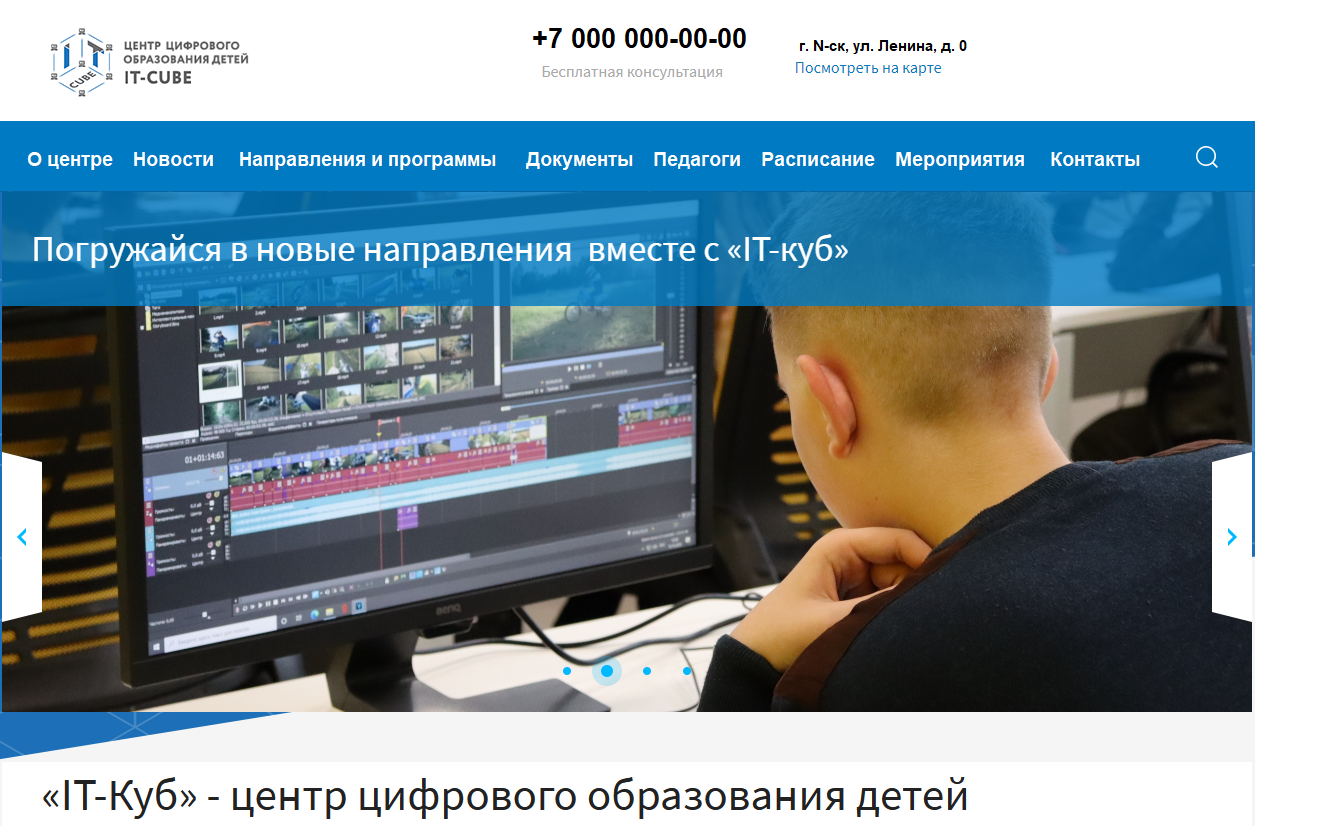 Рисунок 3. Пример размещения меню на стартовой странице специального раздела на сайте образовательной организацииСтруктуру раздела «Центр цифрового образования «IT-куб» на сайте образовательной организации в сети «Интернет» рекомендуется определить следующим образом:О центре;Новости;Направления и программы;Документы;Педагоги;Расписание;Мероприятия;Контакты (обратная связь, социальные сети).Наполнение указанной структуры контентом необходимо осуществлять с учетом требований нормативных документов, положений Рекомендаций, а также запросов участников образовательных отношений и иных заинтересованных потребителей информации сайта образовательной организации. Подраздел «О центре» рекомендуется наполнять информацией о предназначении центра, его целях и задачах, ресурсах, за счет которых он создан, в том числе национального проекта «Образование», материально-технической базе центра и иными данными общего характера.Примерное наполнение общей части подраздела:Центр цифрового образования детей «IT-куб» на базе <Наименование образовательной организации> создан в <год создания> в рамках федерального проекта «Цифровая образовательная среда» национального проекта «Образование». Он призван обеспечить освоение детьми актуальных и востребованных знаний, навыков и компетенций в сфере информационно-телекоммуникационных технологий, а также создание условий для выявления, поддержки и развития у детей способностей и талантов, их профориентации, развития математической, информационной грамотности, формирования критического и креативного мышления. Центры цифрового образования детей «IT-куб» создаются на территории Российской Федерации для обеспечения практической деятельности детей по направлениям, связанным с цифровыми технологиями, реализации программ дополнительного образования технической направленности, проведения мероприятий по тематике современных цифровых технологий и информатики, знакомства с технологиями искусственного интеллекта, проведения просветительской работы по цифровой грамотности и цифровой безопасности граждан, а также повышения результативности участия детей в олимпиадах и конкурсах цифрового профиля.Центр цифрового образования детей «IT-куб» является частью образовательной среды образовательной организации, на базе которой осуществляется:реализация дополнительных общеобразовательных программ цифрового образования для детей различного возраста;профориентационная и просветительская деятельность с детьми и взрослыми по цифровой грамотности и информационной безопасности;организация образовательных мероприятий для детей и педагогов, в том числе из других образовательных организаций;организация проектной деятельности, в том числе в дистанционном формате, для обучающихся общеобразовательных организаций, на базе которых созданы центры «Точка роста» и детские технопарки «Кванториум»;организация конкурсов, олимпиад, хакатонов по цифровым технологиям, информатике, программированию;методическая поддержка общеобразовательных организаций в части совершенствования подходов к преподаванию учебных предметов «Математика» и «Технология».Центры цифрового образования детей «IT-куб» создаются при поддержке Министерства просвещения Российской Федерации.Адрес сайта Министерства просвещения Российской Федерации: https://edu.gov.ru/.Федеральным оператором мероприятий созданию центров цифрового образования детей «IT-куб» является ФГАОУ ДПО «Академия Минпросвещения России».Адрес сайта Федерального оператора: https://apkpro.ru/.Региональным координатором мероприятий по созданию центров цифрового образования детей «IT-куб» является <Наименование органа исполнительной власти субъекта Российской Федерации, осуществляющего координацию мероприятий>.Адрес сайта регионального координатора: <Ссылка на сайт>.Информация о национальном проекте «Образование» размещена на сайте Министерства просвещения Российской Федерации по ссылке: https://edu.gov.ru/national-project/.В подразделе также размещается информация о помещениях и оборудовании, которые входят в состав материально-технической базы центра «IT-куб». Рекомендуется представить информацию о переоборудованных для создания центра помещениях образовательной организации с представлением характеристик данных помещений и фотоматериалов, демонстрирующих сформированное образовательное пространство.Размещение информации о средствах обучения и воспитания, оборудовании, которым оснащен центр «IT-куб», возможно в формате документа с перечнем всех имеющихся единиц оборудования или описания данного оборудования. Подраздел «Новости» наполняется информацией о текущей деятельности центра цифрового образования детей «IT-куб» с приложением фото и видеоматериалов по итогам проведенных мероприятий. В разделе представляется информация о результативности участия обучающихся и педагогов в различных конкурсах и олимпиадах, а также сведения о мероприятиях для граждан. Раздел рекомендуется наполнять анонсами о проведении мероприятий, наборе детей на образовательные программы и иных событиях.Подраздел «Направления и программы» содержит информацию о реализуемых на базе центра цифрового образования детей «IT-куб» образовательных направлений (в соответствии с Рекомендациями) и образовательных программах дополнительного образования.Рекомендуется представить краткое описание каждого направления с указанием навыков и компетенций, которые могут освоить обучающиеся в рамках данных направлений. По каждой реализуемой на базе центра дополнительной общеобразовательной программе необходимо представить краткое описание с приложений копий образовательных программ или ссылок на размещенные в разделе «Сведения об образовательной организации» образовательные программы (аннотации к программам).В подразделе может быть размещена информация о порядке осуществления деятельности по образовательным программам на площадке центра «IT-куб», данные о сетевой форме реализации отдельных образовательных программ, сведения о категории обучающихся, осваивающих образовательные программы и иная информация об осуществлении образовательной деятельности по реализации образовательных программ с использованием ресурсов центра «IT-куб».В качестве справочных и методических материалов в подразделе могут быть размещены методические пособия ФГАОУ ДПО «Академия Минпросвещения России» по реализации образовательной деятельности на базе центра «IT-куб».Подраздел «Документы» наполняется информацией о документах, которые регулируют деятельность центра «IT-куб», созданного на базе образовательной организации, а также при необходимости иных документов, относящихся к функционированию центра.Размещение документов осуществляется по уровням:Документы федерального уровня:Распоряжение Минпросвещения России от 12.01.2021 г. № Р-5 «Об утверждении методических рекомендаций по созданию и функционированию центров цифрового образования «IT-куб»;Документы регионального и муниципального уровня:Нормативные правовые акты субъекта Российской Федерации, относящиеся к деятельности центров «IT-куб»;Распорядительные акты органа исполнительной власти, осуществляющего государственное управление в сфере образования, ответственного за реализацию мероприятий по созданию центров «IT-куб» на территории субъекта Российской Федерации (об утверждении концепции по созданию и функционированию центров на уровне субъекта Российской Федерации, инфраструктурного листа, об утверждении планов мероприятий по организационно-методической поддержке центров «IT-куб» и иной инфраструктуры национального проекта «Образование» на уровне субъекта Российской Федерации» и пр.);Документы органов местного самоуправления, относящиеся к деятельности центров «IT-куб» (при наличии);Иные документы регионального и муниципального уровня (при наличии).Локальные акты образовательной организации:О назначении куратора, ответственного за функционирование и развитие центра «IT-куб» на базе образовательной организации;О создании центра «IT-куб» на базе образовательной организации и утверждении Положения о деятельности центра;Об утверждении образовательных программ;Документы о планировании деятельности центра;Документы, относящиеся к сетевой форме реализации образовательных программ;Иные локальные акты, регулирующие деятельность центра «IT-куб», в том числе по вопросам реализации образовательных программ на базе центра.Подраздел «Педагоги» содержит информацию о педагогических работниках образовательной организации, осуществляющих образовательную деятельность на базе центра «IT-куб».Данные о педагогических работниках рекомендуется представлять в формате, соответствующем требованиям к наполнению подраздела «Руководство. Педагогический (научно-педагогический) состав» раздела «Сведения об образовательной организации», действующим в соответствии со статьей 29 Федерального закона Российской Федерации от 29.12.2012 № 273-ФЗ «Об образовании в Российской Федерации» и приказом Федеральной службы по надзору в сфере образования и науки от 14.08.2020 г. № 831 «Об утверждении Требований к структуре официального сайта образовательной организации в информационно-телекоммуникационной сети «Интернет» и формату представления информации». Информацию рекомендуется размещать с фотографиями педагогических работников.Подраздел «Расписание» содержит информацию о проводимых на базе центра «IT-куб» учебных занятиях и иных образовательных мероприятий (дополнительного образования, сетевых образовательных программ, мероприятий для детей и взрослых). Расписание представляется в формате документа с указанием порядка реализации образовательной деятельности (либо электронная форма расписания) или описания реализуемых занятий и мероприятий с указанием примерного графика их проведения и информацией о том, где можно получить информацию о точном расписании занятий.Подраздел характеризует наполненность площадки центра «IT-куб» образовательной деятельностью и обеспечивает доступность информации обучающимся и иными заинтересованными лицами о наличии возможности использовать помещения центра для индивидуальной работы, проектной деятельности и иных видов образовательных активностей, соответствующих целям и задачам центра «IT-куб».Подраздел «Мероприятия» содержит информацию о планируемых и проводимых на базе или с использованием ресурсов центра «центра «IT-куб» образовательных мероприятиях для детей, педагогов и граждан, соответствующих целям и задачам центра «IT-куб».Подраздел наполняется документом, содержащим план (график) проводимых на площадке центра мероприятий на текущий учебный год и (или) описание планируемых мероприятий для обучающихся и родителей (законных представителей), педагогов.В подразделе может размещаться краткая информация о проведенных мероприятиях, взаимодействии с другими образовательными организациями и пр.Подраздел «Контакты» содержит информацию о контактных данных ответственных лиц образовательной организации, обеспечивающих функционирование и развитие центра «IT-куб». В подразделе может быть размещен блок «Часто задаваемые вопросы и ответы» для обучающихся и родителей (законных представителей), а также иных заинтересованных лиц, а также форма обратной связи для обеспечения возможности получения посетителями сайта ответов на возникающие вопросы о деятельности центра.В разделе «Центр цифрового образования «IT-куб» могут быть предусмотрены дополнительные подразделы, содержащие информацию, не вошедшую в состав других подразделов, соответствующую целям и задачам деятельности центра «IT-куб». Дополнительные подразделы могут содержать ссылки на методические разработки педагогических работников образовательной организации, иные сведения, имеющие практическую ценность для участников образовательных отношений. Рекомендуется также формирование дополнительного подраздела «Галерея» с размещением фото и видеоматериалов о деятельности центра «IT-куб», в котором целесообразно размещение медиаматериалов о деятельности центра, размещение видеозаписей мероприятий, учебных занятий, мастер-классов и пр.В рамках раздела необходимо предусмотреть возможность мультистраничного поиска информации и удобной навигации.При наполнении официального сайта образовательной организации в сети «Интернет» необходимо обеспечивать размещение информации о деятельности центра «IT-куб» и текущих результатах его работы (новостные материалы, анонсы событий, записи состоявшихся мероприятий и иные материалы). На сайте образовательной организации, на базе которой создан центр «IT-куб» необходимо предусмотреть размещение информации о взаимодействии с другими образовательными организациями, в том числе с образовательными организациями, на базе которых созданы детские технопарки «Кванториум», центры «Точка роста». Для этого при необходимости возможно формирование дополнительных разделов и подразделов на сайте образовательной организации.При формировании и размещении материалов на сайте образовательной организации возможно использование символики национального проекта «Образование», Министерства просвещения Российской Федерации и ФГАОУ ДПО «Академия Минпросвещения России». При этом необходимо учитывать требования руководства по фирменному стилю, размещенного на сайте https://apkpro.ru/ в подразделе «Банк документов» раздела «Нацпроект «Образование».Приложение 2 к письму 
ФГАОУ ДПО «Академия Минпросвещения России»
от ___ № ___Инструктивно-методические материалы для региональных координаторов мероприятий федеральных проектов «Современная школа» и «Цифровая образовательная среда» по вопросам организационно-методической поддержки создания и функционирования центров образования естественно-научной и технологической направленностей «Точка роста», детских технопарков «Кванториум» на базе общеобразовательных организаций, центров цифрового образования «IT-куб»Общие положенияНастоящие инструктивно-методические материалы (далее – Инструкция) разработаны на основании положений Методических рекомендаций по созданию центров образования естественно-научной и технологической направленностей «Точка роста», детских технопарков «Кванториум» на базе общеобразовательных организаций, центров цифрового образования «IT-куб», утвержденных распоряжениями Минпросвещения России от 12.01.2021 №№ Р-4, Р-5, Р-6 (далее – Рекомендации), в целях обеспечения достижения результатов федеральных проектов «Современная школа» и «Цифровая образовательная среда» национального проекта «Образование».Инструкция предназначена для использования в работе руководителями и специалистами органов исполнительной власти субъектов Российской Федерации, осуществляющих государственное управление в сфере образования, ответственных за сопровождение мероприятий по созданию центров образования естественно-научной и технологической направленностей «Точка роста», детских технопарков «Кванториум» на базе общеобразовательных организаций, центров цифрового образования «IT-куб» (далее – центры), а также для информационно-методической поддержки руководящих работников и сотрудников образовательных организаций, ответственных за функционирование и развитие центров. При организации работы на уровне субъекта Российской Федерации, обеспечении образовательной деятельности образовательных организаций на основе положений Инструкции необходимо учитывать требования следующих документов:Федеральный закон Российской Федерации от 29.12.2012 № 273-ФЗ «Об образовании в Российской Федерации»;Постановление Правительства Российской Федерации от 10.07.2013 № 582 (ред. от 11.07.2020) «Об утверждении Правил размещения на официальном сайте образовательной организации в информационно-телекоммуникационной сети «Интернет» и обновления информации об образовательной организации»;СП 2.4.3648-20 «Санитарно-эпидемиологические требования к организациям воспитания и обучения, отдыха и оздоровления детей и молодежи»;Приказ Министерства просвещения Российской Федерации от 09.11.2018 № 196 «Об утверждении Порядка организации и осуществления образовательной деятельности по дополнительным общеобразовательным программам»;Приказ Министерства просвещения Российской Федерации от 22.03.2021 № 115 «Об утверждении Порядка организации и осуществления образовательной деятельности по основным общеобразовательным программам - образовательным программам начального общего, основного общего и среднего общего образования»;Приказ Министерства просвещения Российской Федерации от 11.12.2020 № 712 «О внесении изменений в некоторые федеральные государственные образовательные стандарты общего образования по вопросам воспитания обучающихся»;Приказ Министерства просвещения Российской Федерации от 31.05.2021 № 286 «Об утверждении федерального государственного образовательного стандарта начального общего образования»Приказ Министерства просвещения Российской Федерации от 31.05.2021 № 287 «Об утверждении федерального государственного образовательного стандарта основного общего образования»;Приказ Министерства науки и высшего образования Российской Федерации и Министерства просвещения Российской Федерации от 05.08.2020 № 882/391 «Об организации и осуществлении образовательной деятельности при сетевой форме реализации образовательных программ»;Приказ Министерства образования и науки Российской Федерации от 23.08.2017 № 816 «Об утверждении Порядка применения организациями, осуществляющими образовательную деятельность, электронного обучения, дистанционных образовательных технологий при реализации образовательных программ»;Распоряжение Министерства просвещения Российской Федерации от 25.12.2019 № Р-145 «Об утверждении методологии (целевой модели) наставничества обучающихся для организаций, осуществляющих образовательную деятельность по общеобразовательным, дополнительным общеобразовательным и программам среднего профессионального образования, в том числе с применением лучших практик обмена опытом между обучающимися».При разработке Инструкции также учитывались информационно-методические документы Министерства просвещения Российской Федерации и подведомственных ему организаций, информационные, аналитические и презентационные материалы субъектов Российской Федерации об опыте реализации мероприятий национального проекта «Образование», в том числе для поддержки и развития деятельности образовательных организаций общего и дополнительного образования.Инструкция определяет общие подходы к организации работы на территории субъекта Российской Федерации в части поддержки функционирования, нормативного и методического сопровождения образовательной деятельности и мероприятий на базе центров образования естественно-научной и технологической направленностей «Точка роста», детских технопарков «Кванториум» в общеобразовательных организациях, центров цифрового образования «IT-куб», в том числе за счет привлечения иной инфраструктуры, созданной на территории субъекта Российской Федерации в рамках национального проекта «Образование». Роль регионального координатораВ соответствии с Рекомендациями региональный координатор (орган исполнительной власти субъекта Российской Федерации, ответственный за реализацию соответствующих мероприятий на территории субъекта Российской Федерации) обеспечивает вовлечение детских технопарков «Кванториум», мобильных технопарков «Кванториум», ключевых центров дополнительного образования «Дом научной коллаборации», центров «Точка роста» и иных организаций в деятельность центров. Вовлечение осуществляется за счет деятельности по следующим направлениям:Направление 1. Проведение совместных мероприятий для обучающихся и педагогических работников центров и образовательных организаций субъекта Российской Федерации.Направление 2. Организация и участие в региональных и межрегиональных конференциях, фестивалях, форумах по обмену опытом работы на высокооснащенных ученико-местах, реализации предметных областей «Естественно-научные предметы», «Естественные науки», «Математика и информатика», «Обществознание и естествознание», «Технология», а также программ дополнительного образования естественно-научной и технической направленностей.Направление 3. Участие представителей региональных координаторов, сотрудников центров и иных организаций, функционирующих на территории субъекта Российской Федерации, в мероприятиях, организуемых Министерством просвещения Российской Федерации и ФГАОУ ДПО «Академия Минпросвещения России».Направление 4. Организация и участие в проведении информационных кампаний по популяризации национального проекта «Образование» на территории субъекта Российской Федерации.Направление 5. Разработка, утверждение и реализация сетевых образовательных программ с использованием высокооснащенных ученико-мест, созданных в субъекте Российской Федерации в рамках национального проекта «Образование», в том числе для расширения реализуемых в образовательных организациях направлений образовательных программ, курсов внеурочной деятельности и условий для организации проектной деятельности обучающихся.Направление 6. Вовлечение обучающихся образовательных организаций, на базе которых создаются и функционируют центры, в различные формы сопровождения и наставничества с учетом методологии (целевой модели) наставничества обучающихся для организаций, осуществляющих образовательную деятельность по общеобразовательным, дополнительным общеобразовательным и программам среднего профессионального образования, в том числе с применением лучших практик обмена опытом между обучающимися.Направление 7. Организация профориентационной деятельности обучающихся, в том числе за счет привлечения интеллектуальных партнеров к реализации образовательных программ и проведению мероприятий (представители реального сектора экономики, вузов, социальных партнеров и пр.).Направление 8. Развитие проектной деятельности обучающихся общеобразовательных организаций за счет ресурсов, создаваемых в субъектах Российской Федерации центров.Направление 9. Организация работы центров по проведению обучающих мероприятий по поддержке общеобразовательных организаций, показывающих низкие образовательные результаты с использованием инфраструктуры и кадрового обеспечения центров в различных форматах.Направление 10. Демонстрация эффективного опыта реализации программ общего и дополнительного образования среди образовательных организаций, расположенных на территории субъекта Российской Федерации.Организация работы по каждому направлению может осуществляться региональным координатором самостоятельно, либо с привлечением подведомственных организаций и иных ресурсов. Направления могут объединяться и (или) расширяться при условии соблюдения положений, предусмотренных Рекомендациями. Реализация указанных направлений подлежит ежеквартальному мониторингу в рамках анализа выполнения показателей и индикаторов функционирования центров, определенных в Рекомендациях.Региональным координатором обеспечивается информационное сопровождение мероприятий по каждому из направлений, в том числе в средствах массовой информации, социальных сетях, на сайтах образовательных организаций. При этом используется фирменная символика национального проекта «Образование», Министерства просвещения Российской Федерации, ФГАОУ ДПО «Академия Минпросвещения России» с соблюдением требований, установленных в руководствах по фирменному стилю центров.Содержание направлений деятельности регионального координатораПри обеспечении выполнения функций, возложенных на регионального координатора в части организационно-методического сопровождения центров, создаваемых на территории субъекта Российской Федерации, рекомендуется учитывать представленные ниже положения.С учетом полномочий органов государственной власти субъектов Российской Федерации в сфере образования при организации планирования финансового обеспечения деятельности системы образования в субъекте Российской Федерации в части обеспечения государственных гарантий реализации прав на получение общедоступного и бесплатного дошкольного образования в муниципальных дошкольных образовательных организациях, общедоступного и бесплатного дошкольного, начального общего, основного общего, среднего общего образования в муниципальных общеобразовательных организациях, обеспечение дополнительного образования детей в муниципальных общеобразовательных организациях с учетом определенных в субъекте Российской Федерации нормативов необходимо предусматривать достаточный объем ресурсов для реализации положений Рекомендаций (для полноценного выполнения функций регионального координатора, а также достижения установленных Рекомендациями показателей и индикаторов деятельности центров).Направления деятельности, определенные в разделе 2 Инструкции необходимо учитывать в комплексном плане мероприятий по организационно-методической поддержке центров, функционирующих в субъекте Российской Федерации, который рекомендуется составлять в соответствии с формой, представленной в Приложении 1 к настоящей Инструкции. Направление 1 реализуется субъектом Российской Федерации через организацию и проведение:обучающих семинаров и мастер-классов по вопросам использования оборудования, средств обучения и воспитания;методических мероприятий по вопросам организации образовательной деятельности по основным образовательным программам общего образования и внеурочной деятельности обучающихся, разработки, совершенствования и внедрения программ дополнительного образования естественно-научной и технической направленностей;индивидуальных консультаций для педагогических работников, в том числе в режиме онлайн; лектории и практикумы, конкурсные и соревновательные мероприятия для детей и др.Для проведения указанных мероприятий целесообразно привлечение тьюторов региональных центров непрерывного повышения профессионального мастерства и институтов развития образования (повышения квалификации), прошедших на базе ФГАОУ ДПО «Академия Минпросвещения России» обучение по следующим программам дополнительного профессионального образования:Использование оборудования региональных центров детского технопарка «Кванториум» и центра «Точка роста» для реализации образовательных программ по химии в рамках естественно-научного направления;Использование оборудования детского технопарка «Кванториум» и центра «Точка роста» для реализации образовательных программ по биологии в рамках естественно-научного направления;Использование оборудования детского технопарка «Кванториум» и центра «Точка роста» для реализации образовательных программ по физике в рамках естественно-научного направления.В рамках мероприятий для педагогических работников и управленческих кадров образовательных организаций необходимо обеспечить рассмотрение:вопросов обновления образовательных программ общего и дополнительного образования с учетом применения ресурсов создаваемых центров; практических аспектов работы с оборудованием, средствами обучения и воспитания, которыми оснащены центры;вопросов методики преподавания учебных предметов естественно-научной и технологической направленностей с применением современного оборудования;образовательных технологий, обеспечивающих повышение охвата детей практическими занятиями по учебным предметам из предметных областей «Естественно-научные предметы», «Естественные науки», «Обществознание и естествознание», «Математика и информатика», «Технология», а также дополнительным общеобразовательным программам;инструментов и подходов к оценке качества образования, в том числе диагностик функциональной грамотности с применением ресурсов центров;иных вопросов, в том числе определенных на основании профессиональных дефицитов педагогических работников, выявляемых на системном уровне региональными центрами непрерывного повышения профессионального мастерства.Для обучающихся образовательных организаций рекомендуется планировать мероприятия (в том числе в дистанционном формате) следующего характера:организация региональных олимпиад, конкурсов, турниров по тематикам, соответствующим целям и задачам деятельности центров, либо включение соответствующих тематических направлений в конкурсные мероприятия, организуемые и проводимые на уровне субъекта Российской Федерации;проведение хакатонов по решению практических задач в области естественно-научных и технологических проектов с участием обучающихся из разных образовательных организаций;проведение научно-практических конференций, защит проектных и исследовательских работ обучающихся образовательных организаций;обеспечение коммуникационных площадок для обучающихся образовательных организаций по обсуждению практических вопросов освоения учебных предметов из предметных областей «Естественно-научные предметы», «Естественные науки», «Обществознание и естествознание», «Математика и информатика», «Технология», в том числе проведение практикумов и лекториев с участием представителей научно-педагогического сообщества;проведение встреч с представителями реального сектора экономики, в том числе для рассмотрения отдельных тем (модулей) в рамках программ общего и дополнительного образования.В рамках реализации Направления 1 рекомендуется предусмотреть в плане организацию участия обучающихся образовательных организаций, на базе которых созданы центры, в олимпиадах и иных интеллектуальных и творческих конкурсах, поименованных в документах Минпросвещения России, а также организуемых и проводимых подведомственными ему организациями. При планировании целесообразно учитывать следующие документы:Постановление Правительства Российской Федерации от 17.11.2015 №1239 «Об утверждении Правил выявления детей, проявивших выдающиеся способности, сопровождения и мониторинга их дальнейшего развития»;Приказ Министерства науки и высшего образования Российской Федерации от 27.08.2020 № 1125 «Об утверждении перечня олимпиад школьников и их уровней на 2020/21 учебный год» (ред. от 23.03.2021);Приказ Министерства просвещения Российской Федерации от 11.12.2020 № 715 «Об утверждении перечня олимпиад и иных интеллектуальных и (или) творческих конкурсов, мероприятий, направленных на развитие интеллектуальных и творческих способностей, способностей к занятиям физической культурой и спортом, интереса к научной (научно-исследовательской), инженерно-технической, изобретательской, творческой, физкультурно-спортивной деятельности, а также на пропаганду научных знаний, творческих и спортивных достижений, на 2020/21 учебный год» (ред. от 23.03.2021);Календарь всероссийских мероприятий в сфере дополнительного образования детей и взрослых, воспитания и детского отдыха в 2021 году (утвержден 29.01.2021 г. заместителем Министра просвещения Российской Федерации Д.Е. Грибовым).Планирование мероприятий в рамках направления рекомендуется осуществлять равномерно в течение всего учебного года, в том числе учитывая запросы и потребности педагогов и обучающихся образовательных организаций и специфику субъекта Российской Федерации.Направление 2 включает в себя планирование субъектом Российской Федерации и организацию участия педагогических работников и управленческих кадров образовательных организаций в мероприятиях по обмену опытом работы в рамках созданных и функционирующих центров.Субъект Российской Федерации обеспечивает организацию участия в региональных, межрегиональных и всероссийских мероприятиях представителей образовательных организаций, на базе которых созданы центры, в том числе в дистанционном формате.Рекомендуется планирование региональных конференций, фестивалей, форумов по обмену опытом работы на высокооснащенных ученико-местах, реализации предметных областей «Естественно-научные предметы», «Естественные науки», «Математика и информатика», «Обществознание и естествознание», «Технология», а также программ дополнительного образования естественно-научной и технической направленностей с периодичностью не менее 1 мероприятия в квартал (четверть учебного года). К проведению региональных мероприятий по запросу могут привлекаться представители ФГАОУ ДПО «Академия Минпросвещения России» и иных организаций, содержание выступлений которых соответствует целям и задачам деятельности центров.Направление 3 реализуется региональным координатором через обеспечение участия представителей субъекта Российской Федерации в мероприятиях Министерства просвещения Российской Федерации и ФГАОУ ДПО «Академия Минпросвещения России» по вопросам реализации национального проекта «Образование», функционирования и развития центров.ФГАОУ ДПО «Академия Минпросвещения России» обеспечивает регулярное проведение мероприятий (вебинаров, методических семинаров, окружных и федеральных форумов и пр.) для региональных координаторов и сотрудников образовательных организаций, на базе которых создаются центры. Информация о проведении мероприятий размещается на сайте https://apkpro.ru и доводится официальными письмами. Направление 4 способствует популяризации содержания национального проекта «Образование» на территории субъекта Российской Федерации за счет демонстрации инфраструктуры и образовательных возможностей, которые обеспечиваются для детей, родителей (законных представителей) и педагогических работников в созданных центрах.Реализация направления возможна через проведение консультационного сопровождения родителей (законных представителей) обучающихся о возможностях для развития способностей и талантов их детей, профориентационных курсов и тестирований, проведение ознакомительных экскурсий по созданной в рамках национального проекта «Образование» инфраструктуре для детей и родителей, а также организации мероприятий для средств массовой информации и общественности на площадках созданных центров.Направление 5 включает в себя мероприятия, направленные на нормативно-правовое, организационно-техническое, финансовое, методическое и информационное сопровождение реализации образовательных программ в сетевой форме.Создаваемые в субъекте Российской Федерации центры образования естественно-научной и технологической направленностей «Точка роста», детские технопарки «Кванториум» на базе общеобразовательных организаций, центры цифрового образования «IT-куб» являются ресурсом для развития условий по практической подготовке обучающихся по программам естественно-научной и технологической направленностей, в том числе за счет применения дистанционных образовательных технологий и сетевой формы реализации образовательных программ.На территории субъектов Российской Федерации до конца 2020 года было создано 135 детских технопарков «Кванториум» в рамках проекта «Доступное дополнительное образование для детей» и федерального проекта «Успех каждого ребенка» национального проекта «Образование».  На базе 135 созданных детских технопарков «Кванториум» функционируют 85 мобильных технопарков для обучающихся общеобразовательных организаций сельской местности. Также в рамках федерального проекта «Успех каждого ребенка» в 2019–2020 годах созданы и функционируют 30 центров дополнительного образования «Дом научной коллаборации» на базе образовательных организаций высшего образования. Данные площадки также являются материально-технической базой для расширения возможностей обучающихся общеобразовательных организаций в части практического освоения отдельных тематик и модулей образовательных программ общего и дополнительного образования.В качестве ресурса для расширения возможностей обучающихся общеобразовательных организаций, на базе которых не созданы центры, а также для поддержки организаций, испытывающих дефициты кадрового и организационно-содержательного характера при осуществлении образовательной деятельности, является сетевая форма реализации образовательных программ. Реализация образовательных программ в сетевой форме осуществляется в соответствии со статьей 15 Федерального закона Российской Федерации от 29.12.2012 № 273-ФЗ «Об образовании в Российской Федерации» и приказом Минобрнауки России №882, Минпросвещения России №391 от 05.08.2020 «Об организации и осуществлении образовательной деятельности при сетевой форме реализации образовательных программ» (вместе с «Порядком организации и осуществления образовательной деятельности при сетевой форме реализации образовательных программ»).Статья 15 Федерального закона от 29.12.2012 № 273-ФЗ «Об образовании в Российской Федерации» указывает, что в реализации образовательных программ и (или) отдельных учебных предметов, курсов, дисциплин (модулей), практики, иных компонентов, предусмотренных образовательными программами (в том числе различных вида, уровня и (или) направленности), с использованием сетевой формы реализации образовательных программ наряду с организациями, осуществляющими образовательную деятельность, также могут участвовать научные организации, медицинские организации, организации культуры, физкультурно-спортивные и иные организации, обладающие ресурсами, необходимыми для осуществления образовательной деятельности по соответствующей образовательной программе.Необходимо учитывать, что пункт 5 приказа Минобрнауки России №882, Минпросвещения России №391 от 05.08.2020 предусматривает необходимость наличия у организации-участника сетевого взаимодействия лицензии на осуществление образовательной деятельности по соответствующему виду образования, по уровню образования, по профессии, специальности, направлению подготовки (для профессионального образования), по подвиду дополнительного образования, к которым относится соответствующая часть сетевой образовательной программы.Таким образом, сетевая форма реализации образовательных программ может быть эффективно организована в различных форматах:Общеобразовательная организация – общеобразовательная организация (общеобразовательная организация, на базе которой создан детский технопарк «Кванториум», может выступать ресурсным центром для других общеобразовательных организаций в качестве площадки для проведения частей образовательных программ, связанных с проведением практических занятий на лабораторном оборудовании по физике, химии, биологии, технологии и иным предметам, а также для организации занятий по дополнительным общеобразовательным программам);Учреждение дополнительного образования – учреждение дополнительного образования (совместная реализация дополнительных общеобразовательных программ, осуществление отдельных модулей программ, прохождение которых связано с работой на оборудовании, отсутствующем в одной из образовательных организаций);Общеобразовательная организация – учреждение дополнительного образования (формат может применяться при организации дополнительного образования обучающихся общеобразовательных организаций на площадках детских и мобильных технопарков «Кванториум», центров цифрового образования «IT-куб», центров «Дом научной коллаборации», а также при привлечении педагогов данных центров к реализации дополнительных общеобразовательных программ на базе общеобразовательной организации);Образовательная организация общего или дополнительного образования – сетевой партнер из реального сектора с лицензией на осуществление образовательной деятельности (проведение практических занятий на площадке партнера, привлечение специалистов партнера для проведения практических занятий на базе образовательной организации общего или дополнительного образования).Форматы сетевой реализации образовательных программ могут варьироваться в зависимости от обозначенных в лицензии видов образования, уровней образования, подвидов дополнительного образования. Нормативно-правовое, организационное, кадровое и финансовое обеспечение деятельности образовательных организаций при реализации образовательных программ в сетевой форме необходимо планировать с учетом требований приказа Минобрнауки России №882, Минпросвещения России №391 от 05.08.2020 «Об организации и осуществлении образовательной деятельности при сетевой форме реализации образовательных программ» (вместе с «Порядком организации и осуществления образовательной деятельности при сетевой форме реализации образовательных программ»).Образовательная деятельность по образовательной программе, реализуемой с использованием сетевой формы, осуществляется посредством взаимодействия между организациями в соответствии с договором о сетевой форме реализации образовательной программы. Наличие договора о сетевой форме реализации образовательных программ при сетевом взаимодействии образовательных организаций является обязательным. Финансовое обеспечение реализации сетевой образовательной программы, в том числе использования ресурсов организаций-участников, также определяются договором о сетевой форме.Региональному координатору при планировании мероприятий по обеспечению на территории субъекта Российской Федерации условий для сетевого взаимодействия образовательных организаций, на базе которых созданы центры, необходимо предусмотреть проработку вопросов следующего характера:формирование горизонтальных связей образовательных организаций, на базе которых созданы детские технопарки «Кванториум» и центры цифрового образования «IT-куб», с образовательными организациями, на базе которых созданы и функционируют центры «Точка роста» (для методической поддержки и взаимообучения педагогов, определения тематик и модулей для вынесения в качестве блоков сетевых образовательных программ);нормативно-методическая поддержка образовательных организаций по организации сетевых образовательных программ (сопровождение образовательных организаций в части формирование необходимого пакета документов, договоров о сетевой форме, корректировки образовательных программ);организация финансового обеспечения сетевой формы образовательных программ, реализуемых в образовательных организациях разного уровня (муниципальные и государственные, государственные и негосударственные образовательные организации);оплата труда педагогических работников образовательных организаций, являющихся участниками сетевой образовательной программы.Вопросы сетевой формы реализации образовательных программ и региональные практики организации деятельности по сетевому взаимодействию образовательных организаций, в том числе на базе которых создана инфраструктура в рамках национального проекта «Образование», рассматривались на Всероссийских совещаниях региональных координаторов мероприятий по созданию центров «Точка роста», детских технопарков «Кванториум» на базе общеобразовательных организаций, центров «IT-куб», а также всероссийском методическом семинаре для руководителей и специалистов субъектов Российской Федерации по обмену практиками реализации мероприятий национального проекта «Образование», а также отдельных вебинар для руководителей региональных ведомственных проектных офисов национального проекта «Образование».Ссылки на записи мероприятий:При организации сетевого взаимодействия образовательных организаций на территории субъекта Российской Федерации необходимо учитывать, что использование имущества государственных и муниципальных организаций организациями, осуществляющими образовательную деятельность, финансовое обеспечение которых осуществляется за счет бюджетных ассигнований федерального бюджета, бюджетов субъектов Российской Федерации и (или) местных бюджетов, при сетевой форме реализации образовательных программ осуществляется на безвозмездной основе, если иное не установлено договором о сетевой форме реализации образовательных программ.Примерная форма договора о сетевой форме реализации образовательных программ определена приказом Минобрнауки России №882, Минпросвещения России №391 от 05.08.2020 «Об организации и осуществлении образовательной деятельности при сетевой форме реализации образовательных программ».Направление 6 реализуется на основе положений Распоряжения Минпросвещения России от 25.12.2019 № Р-145 «Об утверждении методологии (целевой модели) наставничества обучающихся для организаций, осуществляющих образовательную деятельность по общеобразовательным, дополнительным общеобразовательным и программам среднего профессионального образования, в том числе с применением лучших практик обмена опытом между обучающимися». Вовлечение обучающихся образовательных организаций, на базе которых создаются и функционируют центры, в различные формы сопровождения и наставничества с учетом методологии (целевой модели) наставничества обучающихся предусматривает планирование в субъекте Российской Федерации мероприятий по развитию в образовательных организациях программ наставничества как универсальной технологии передачи опыта, знаний, формирования навыков, компетенций, метакомпетенций и ценностей через неформальное взаимообогащающее общение, основанное на доверии и партнерстве.При планировании мероприятий по развитию наставничества в образовательных организациях, на базе которых создаются центры, необходимо обеспечить структуру управления, соответствующую положениям целевой модели. В структуру управления входят:орган исполнительной власти субъекта Российской Федерации (или местного самоуправления), осуществляющий государственное управление в сфере образования (далее - орган власти);региональный наставнический центр (при наличии), наделенный органом власти функциями по организационному, методическому и аналитическому сопровождению и мониторингу программ наставничества на территории субъекта Российской Федерации;образовательные организации, осуществляющие реализацию программ наставничества;промышленные и иные предприятия, организации любой формы собственности, индивидуальные предприниматели, функционирующие на территории субъекта Российской Федерации, имеющие или планирующие реализовать партнерские соглашения с организациями, осуществляющими образовательную деятельность.Организационной основой для внедрения целевой модели наставничества в образовательных организациях, на базе которых созданы центры, являются локальные акты о программе наставничества в образовательных организациях, которые определяют формы программ наставничества, зоны ответственности, права и обязанности участников, а также функции субъектов программ наставничества.Положение о программе наставничества может включать в себя:описание форм программ наставничества;права, обязанности и задачи наставников, наставляемых, кураторов и законных представителей, наставляемых в случае, если участник программы несовершеннолетний;требования, выдвигаемые к наставникам, изъявляющим желание принять участие в программе;процедуры отбора и обучения наставников;процесс формирования пар и групп из наставника и наставляемого (наставляемых);процесс закрепления наставнических пар;формы и сроки отчетности наставника и куратора о процессе реализации программы наставничества;формы и условия поощрения наставника;критерии эффективности работы наставника;условия публикации результатов программы наставничества на сайте образовательной организации и организаций-партнеров;форма соглашения между наставником и наставляемым, а также законными представителями наставляемого в случае, если участник программы несовершеннолетний;формы согласий на обработку персональных данных от участников наставнической программы или их законных представителей в случае, если участники несовершеннолетние.Формы организации наставничества, планирование деятельности, показатели эффективности деятельности образовательных организаций, на базе которых обеспечивается создание центров, определяются с учетом положений Распоряжения Минпросвещения России от 25.12.2019 № Р-145, специфики субъекта Российской Федерации и образовательных организаций.Направление 7 включает в себя мероприятия, связанные с профориентационной деятельностью с обучающимися общеобразовательных организаций. При планировании профориентационной деятельности необходимо учитывать особенности инфраструктуры создаваемых центров, а также программное и кадровое обеспечение. Центры цифрового образования «IT-куб» должны являться площадкой для проведения мероприятий с представителями IT-компаний, разработчиками программного обеспечения, цифровых сервисов, специалистами предприятий, связанных с информационно-телекоммуникационной инфраструктурой.Центры образования естественно-научной и технологической направленностей «Точка роста» и детские технопарки «Кванториум» на базе общеобразовательных организаций должны являться площадкой для проведения мероприятий с представителями реального сектора экономики, вузов, научно-исследовательских институтов и предприятий и пр. Для обучающихся центров «Точка роста» целесообразно проводить мероприятия с площадок центров «IT-куб» и детских технопарков «Кванториум» в дистанционном формате. Организацию профориентационной деятельности на базе центров «Точка роста», центров «IT-куб», детских технопарков «Кванториум» рекомендуется планировать с учетом мероприятий проекта «Билет в будущее» и открытых профориентационных онлайн-уроков «Проектория».Направление 8 обеспечивает деятельность, связанную с развитием проектной деятельности обучающихся общеобразовательных организаций за счет ресурсов, создаваемых в субъектах Российской Федерации центров.В рамках направления рекомендуется предусмотреть мероприятия по консолидации ресурсов имеющейся в субъекте Российской Федерации инфраструктуры системы образования для расширения возможностей осуществления проектной деятельности обучающихся:семинары для педагогических работников общеобразовательных организаций по рассмотрение практических кейсов и тем для разработки проектных работ обучающимися;онлайн-хакатоны для обучающихся общеобразовательных организаций с участием представителей реального сектора экономики, вузов, социальных партнеров по решению практических задач;онлайн-презентация проектов обучающихся центров «IT-куб» для обучающихся общеобразовательных организаций;проведение выездных мероприятий наставников и педагогов центров «IT-куб», детских и мобильных технопарков «Кванториум» для обучающихся общеобразовательных организаций;дистанционная поддержка реализации учебных и исследовательских проектов обучающихся общеобразовательных организаций на базе платформ центров «IT-куб». Для общеобразовательных организаций сельской местности и малых городов, на базе которых созданы и функционируют центры «Точка роста», целесообразно обеспечить разработку и реализацию сетевых образовательных программ дополнительного образования с организациями, в которых функционируют центры «IT-куб» и детские технопарки «Кванториум» для обеспечения дистанционной поддержки проектной деятельности обучающихся естественно-научной, цифровой, гуманитарной, технической направленностей. Также для организации постоянного взаимодействия наставников и педагогов центров «IT-куб» и детских технопарков «Кванториум» с обучающимися общеобразовательных организаций, в которых созданы центры «Точка роста», рекомендуется организовать программы наставничества, направленные на поддержку проектной деятельности обучающихся, в том числе для разработки проектов цифровой и технической направленностей.Направление 9 ориентировано на повышение эффективности реализации региональной системы мероприятий, направленных на поддержку общеобразовательных организаций, показывающих низкие образовательные результаты. В рамках направления рекомендуется предусмотреть мероприятия, связанные с организацией работы центров по проведению обучающих мероприятий для педагогических работников общеобразовательных организаций, показывающих низкие образовательные результаты с использованием инфраструктуры и кадрового обеспечения центров в различных форматах, в том числе в дистанционном. При планировании мероприятий целесообразно определить и закрепить в качестве ресурсных центров отдельные образовательные организации, на базе которых созданы центры «Точка роста», центры «IT-куб», детские технопарки «Кванториум» для обеспечения регулярной методической поддержки, сопровождения и включения в образовательный процесс организаций с низкими образовательными результатами ресурсов, формируемых в рамках национального проекта «Образование». В рамках региональной системы дополнительного профессионального образования педагогических работников образовательных организаций рекомендуется предусмотреть привлечение к разработке и реализации дополнительных профессиональных программ сотрудников центров «Точка роста», центров «IT-куб», детских технопарков «Кванториум» для демонстрации практик по работе с обучающимися различных категорий (обучающиеся, проявляющие особые способности в обучении, обучающиеся с низкой учебной мотивацией и пр.).При организации региональных образовательных мероприятий для педагогических работников общеобразовательных организаций целесообразно предусмотреть формирование педагогических сообществ и ассоциаций, ориентированных на горизонтальное сопровождение педагогических работников общеобразовательных организаций, показывающих низкие образовательные результаты.Для обучающихся общеобразовательных организаций, показывающих низкие образовательные результаты, необходимо предусмотреть систему информационных и обучающих мероприятий на площадках центров «Точка роста», центров «IT-куб», детских технопарков «Кванториум».Направление 10 ориентировано на работу с образовательными организациями субъекта Российской Федерации, в которых не созданы и (или) планируется создание центров в плановых периодах. В рамках направления рекомендуется предусмотреть проведение презентаций, экскурсий, семинаров на базе центров «Точка роста», центров «IT-куб», детских технопарков «Кванториум» для демонстрации эффективного опыта реализации программ общего и дополнительного образования. В рамках мероприятий целесообразно предусматривать участие всех участников образовательных отношений.Взаимодействие общеобразовательных организаций, на базе которых созданы центры, а также проведено оснащение современным оборудованием для внедрения цифровой образовательной среды в рамках федерального проекта «Цифровая образовательная среда» национального проекта «Образование», в рамках выполнения установленных Рекомендациями положений обеспечивается с применением цифровых и дистанционных технологий, в том числе с применением цифровых образовательных сервисов дистанционного и электронного обучения.Примерные форматы и механизмы мероприятий общего характера для организации на территории субъектов Российской Федерации в рамках организационно-методического сопровождения центров приведены в Приложении 2 к настоящей Инструкции.Мониторинг деятельности по организационно-методическому сопровождению центровМониторинг деятельности образовательных организаций, на базе которых созданы центры образования естественно-научной и технологической направленностей «Точка роста», детские технопарки «Кванториум», центры цифрового образования «IT-куб» осуществляется в порядке, предусмотренном Рекомендациями, а также иными документами, регламентирующими образовательную деятельность образовательных организаций.Ежеквартальный мониторинг выполнения показателей создания и функционирования центров образования естественно-научной и технологической направленностей «Точка роста», детских технопарков «Кванториум» на базе общеобразовательных организаций, центров цифрового образования «IT-куб» осуществляется с учетом требований, установленных письмом ФГАОУ ДПО «Академия Минпросвещения России» от 24.03.2021 № 888 «О направлении форм мониторинга». Информационно-аналитические отчеты о функционировании центров предполагает представление фактически достигнутых на отчетную дату числовых значений показателей и индикаторов функционирования центров, а также аналитических данных о функционировании центров, в том числе по направлениям, обозначенным в разделе 2 настоящей Инструкции. Информационно-аналитические отчеты подписываются должностными лицами органов исполнительной власти субъектов Российской Федерации, курирующими процессы создания и функционирования центров, и размещаются в качестве подтверждающих документов при формировании отчетов об исполнении региональных проектов, обеспечивающих достижение целей, показателей и результатов федеральных проектов национального проекта «Образование».Мониторинг реализации мероприятий по направлениям, обозначенным в Рекомендациях и разделе 2 настоящей Инструкции, осуществляется с учетом планов мероприятий, представляемых региональными координаторами в адрес ФГАОУ ДПО «Академия Минпросвещения России» ежегодно.Заключительные положенияФГАОУ ДПО «Академия Минпросвещения России» в целях комплексного сопровождения региональных координаторов и образовательных организаций, на базе которых обеспечивается создание центров, осуществляет на официальном сайте https://apkpro.ru/ публикацию и обновление информационных и методических материалов по организации образовательной деятельности, а также материалов по итогам проведения методических и организационных мероприятий (вебинары, семинары, конференции, совещания и др.).Дополнительная информация, анонсы мероприятий, официальные письма, иная информация, при необходимости расширяющая положения настоящей инструкции, будет доводиться своевременно официальными документами ФГАОУ ДПО «Академия Минпросвещения России».Приложение 1 к Инструктивно-методическим материалам для региональных координаторов мероприятий федеральных проектов «Современная школа» и «Цифровая образовательная среда» по вопросам организационно-методической поддержки создания и функционирования центров «Точка роста», детских технопарков «Кванториум», центров «IT-куб»Примерная форма комплексного плана мероприятий по организационно-методической поддержке центров «Точка роста», детских технопарков «Кванториум» на базе общеобразовательных организаций, центров цифрового образования «IT-куб», создаваемых и функционирующих в субъекте Российской ФедерацииДата утверждения					___________ (Должность и подпись должностного лица РОИВ)*Направления могут быть объединены и (или) расширены при условии выполнения требований Методических рекомендаций по созданию и функционированию центров «Точка роста», детских технопарков «Кванториум» на базе общеобразовательных организаций, центров «IT-куб».Приложение 2 к Инструктивно-методическим материалам для региональных координаторов мероприятий федеральных проектов «Современная школа» и «Цифровая образовательная среда» по вопросам организационно-методической поддержки создания и функционирования центров «Точка роста», детских технопарков «Кванториум», центров «IT-куб»Примерные формы и механизмы реализации мероприятий по организационно-методической поддержке центров «Точка роста», детских технопарков «Кванториум» на базе общеобразовательных организаций, центров цифрового образования «IT-куб», создаваемых и функционирующих в субъекте Российской ФедерацииНаименование мероприятияСсылкаQR-код (ссылка)Всероссийское совещание региональных координаторов мероприятий по созданию центров «Точка роста», детских технопарков «Кванториум» на базе общеобразовательных организаций(март 2021 г., г. Санкт-Петербург)https://www.youtube.com/
watch?v=nyU8yRx25ow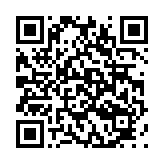 Всероссийское совещание региональных координаторов мероприятий по созданию центров цифрового образования «IT-куб»(март 2021 г., г. Санкт-Петербург)https://youtu.be/LIRavO-b3vE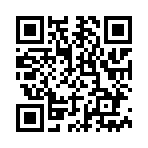 Всероссийский методический семинар для руководителей и специалистов субъектов Российской Федерации по обмену практиками реализации мероприятий национального проекта «Образование»https://youtu.be/MbqehG3iBbI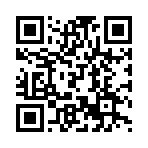 № п/пМероприятия (при необходимости с кратким описанием или ссылкой на нормативные/организационные документы)Целевая аудитория, требования к участиюСроки проведенияОтветственный (подразделение РОИВ/должностное лицо/подведомственная организация)Направление 1. Проведение совместных мероприятий для обучающихся и педагогических работников*Направление 1. Проведение совместных мероприятий для обучающихся и педагогических работников*Направление 1. Проведение совместных мероприятий для обучающихся и педагогических работников*Направление 1. Проведение совместных мероприятий для обучающихся и педагогических работников*Направление 1. Проведение совместных мероприятий для обучающихся и педагогических работников*0Пример. Региональный онлайн мастер-класс педагогов центров «Точка роста» по вопросам преподавания физики на современном оборудовании
(проводится в соответствии с планом работы ИРО от … № …)Учителя физики общеобразовательных организаций (без предъявления требований к участникам, трансляция в сети «Интернет»)15-17 ноября 2021 г.Иванов И.И., начальник отдела общего образования,
+7-495-000-00-00,
Ivanov-ii@primer.ru0Пример. Организация участия обучающихся центров «Точка роста», детских технопарков «Кванториум» общеобразовательных организаций в муниципальном этапе Всероссийской олимпиады школьниковОбучающиеся 5-11 классов общеобразовательных организаций (по итогам школьного этапа)Ноябрь-декабрь 2021 г.ГАОУ «Центр поддержки одаренности» 
(Петров П.П.)Направление 2. Организация и участие в региональных и межрегиональных конференциях, фестивалях, форумах по обмену опытом работыНаправление 2. Организация и участие в региональных и межрегиональных конференциях, фестивалях, форумах по обмену опытом работыНаправление 2. Организация и участие в региональных и межрегиональных конференциях, фестивалях, форумах по обмену опытом работыНаправление 2. Организация и участие в региональных и межрегиональных конференциях, фестивалях, форумах по обмену опытом работыНаправление 2. Организация и участие в региональных и межрегиональных конференциях, фестивалях, форумах по обмену опытом работы0Пример. Региональная методическая конференция «Центр «IT-куб» - ресурс для развития проектной деятельности школьников»
Описание. Региональная методическая конференция проводится для обмена успешными практиками реализации совместных мероприятий программ центров «IT-куб» и общеобразовательных организаций по вопросам поддержки и сопровождения творческих и исследовательских проектов обучающихся общеобразовательных организаций)Педагогические работники центров «IT-куб», общеобразовательных организаций26.01.2022 г.Отдел дополнительного профессионального образованияНаправление 3. Участие в мероприятиях, организуемых Министерством просвещения Российской Федерации и ФГАОУ ДПО «Академия Минпросвещения России»Направление 3. Участие в мероприятиях, организуемых Министерством просвещения Российской Федерации и ФГАОУ ДПО «Академия Минпросвещения России»Направление 3. Участие в мероприятиях, организуемых Министерством просвещения Российской Федерации и ФГАОУ ДПО «Академия Минпросвещения России»Направление 3. Участие в мероприятиях, организуемых Министерством просвещения Российской Федерации и ФГАОУ ДПО «Академия Минпросвещения России»Направление 3. Участие в мероприятиях, организуемых Министерством просвещения Российской Федерации и ФГАОУ ДПО «Академия Минпросвещения России»0Пример. Организация участия педагогов детских технопарков «Кванториум» и центров «Точка роста» в окружном форуме, организуемом ФГАОУ ДПО «Академия Минпросвещения России»Педагогические работники центров «Точка роста» и детских технопарков «Кванториум» общеобразовательных организаций (в соответствии с квотой)В сроки, определяемые ФГАОУ ДПО «Академия Минпросвещения России»Иванов И.И., начальник отдела общего образования,
+7-495-000-00-00,
Ivanov-ii@primer.ruНаправление 4. Популяризация национального проекта «Образование»Направление 4. Популяризация национального проекта «Образование»Направление 4. Популяризация национального проекта «Образование»Направление 4. Популяризация национального проекта «Образование»Направление 4. Популяризация национального проекта «Образование»0Пример. Пресс-обзор мероприятий по обновлению инфраструктуры общеобразовательных организаций (объезд центров «Точка роста» с участием СМИ)Руководящие и педагогические работники образовательных организацийОктябрь 2021 г.Пресс-службаНаправление 5. Поддержка реализации сетевых образовательных программ с использованием центров «Точка роста», детских технопарков «Кванториум», центров «IT-куб»Направление 5. Поддержка реализации сетевых образовательных программ с использованием центров «Точка роста», детских технопарков «Кванториум», центров «IT-куб»Направление 5. Поддержка реализации сетевых образовательных программ с использованием центров «Точка роста», детских технопарков «Кванториум», центров «IT-куб»Направление 5. Поддержка реализации сетевых образовательных программ с использованием центров «Точка роста», детских технопарков «Кванториум», центров «IT-куб»Направление 5. Поддержка реализации сетевых образовательных программ с использованием центров «Точка роста», детских технопарков «Кванториум», центров «IT-куб»0Пример. Разработка и направление в адрес органов местного самоуправления рекомендаций по организации финансового обеспечения реализации сетевых образовательных программРуководители органов местного самоуправленияНоябрь 2021 г.Департамент правового и финансового обеспечения0Пример. Проведение круглого стола «Основные вопросы организации сетевого взаимодействия с использованием инфраструктуры национального проекта «Образование» Руководители образовательных организаций общего и дополнительного образованияЯнварь 2021 г.ГБУ ДПО ИРО 
(Сергеев С.С.)Направление 6. Вовлечение обучающихся в различные формы сопровождения и наставничестваНаправление 6. Вовлечение обучающихся в различные формы сопровождения и наставничестваНаправление 6. Вовлечение обучающихся в различные формы сопровождения и наставничестваНаправление 6. Вовлечение обучающихся в различные формы сопровождения и наставничестваНаправление 6. Вовлечение обучающихся в различные формы сопровождения и наставничества0Пример. Утверждение региональной модели наставничества обучающихся общеобразовательных организаций с учетом целевой методологии наставничестваРуководители органов местного самоуправления, образовательных организацийНоябрь 2021 г.Управление дополнительного образования и воспитательной работыНаправление 7. Организация профориентационной деятельности обучающихсяНаправление 7. Организация профориентационной деятельности обучающихсяНаправление 7. Организация профориентационной деятельности обучающихсяНаправление 7. Организация профориентационной деятельности обучающихсяНаправление 7. Организация профориентационной деятельности обучающихся0Пример. Фестиваль «Добиться успеха в профессии»
Описание. Проведение фестиваля для школьников с участием представителей реального сектора экономики, IT-компаний с представлением историй их профессионального развитияРуководители органов местного самоуправления, образовательных организацийНоябрь 2021 г.Управление дополнительного образования и воспитательной работыНаправление 8. Развитие проектной деятельности обучающихся общеобразовательных организаций за счет ресурсов центров «Точка роста», детских технопарков «Кванториум», центров «IT-куб»Направление 8. Развитие проектной деятельности обучающихся общеобразовательных организаций за счет ресурсов центров «Точка роста», детских технопарков «Кванториум», центров «IT-куб»Направление 8. Развитие проектной деятельности обучающихся общеобразовательных организаций за счет ресурсов центров «Точка роста», детских технопарков «Кванториум», центров «IT-куб»Направление 8. Развитие проектной деятельности обучающихся общеобразовательных организаций за счет ресурсов центров «Точка роста», детских технопарков «Кванториум», центров «IT-куб»Направление 8. Развитие проектной деятельности обучающихся общеобразовательных организаций за счет ресурсов центров «Точка роста», детских технопарков «Кванториум», центров «IT-куб»0Пример. Формирование модуля дистанционной поддержки проектной деятельности на базе региональной системы дистанционного обученияОбучающиеся и педагогические работники общеобразовательных организацийМарт 2022 г..ГАУ ЦНППМ 
(Михайлов М.М.)Направление 9. Проведение обучающих мероприятий по поддержке общеобразовательных организаций, показывающих низкие образовательные результаты с использованием инфраструктуры центров «Точка роста», детских технопарков «Кванториум», центров «IT-куб»Направление 9. Проведение обучающих мероприятий по поддержке общеобразовательных организаций, показывающих низкие образовательные результаты с использованием инфраструктуры центров «Точка роста», детских технопарков «Кванториум», центров «IT-куб»Направление 9. Проведение обучающих мероприятий по поддержке общеобразовательных организаций, показывающих низкие образовательные результаты с использованием инфраструктуры центров «Точка роста», детских технопарков «Кванториум», центров «IT-куб»Направление 9. Проведение обучающих мероприятий по поддержке общеобразовательных организаций, показывающих низкие образовательные результаты с использованием инфраструктуры центров «Точка роста», детских технопарков «Кванториум», центров «IT-куб»Направление 9. Проведение обучающих мероприятий по поддержке общеобразовательных организаций, показывающих низкие образовательные результаты с использованием инфраструктуры центров «Точка роста», детских технопарков «Кванториум», центров «IT-куб»0Пример. Включение блока мероприятий, организуемых детскими технопарками «Кванториум» и центрами «IT-куб» в региональный проект по поддержке школ с низкими образовательными результатами Педагогические работники общеобразовательных организацийСентябрь 2021 г..Иванов И.И., начальник отдела общего образования,
+7-495-000-00-00,
Ivanov-ii@primer.ruНаправление 10. Демонстрация эффективного опыта реализации образовательных программНаправление 10. Демонстрация эффективного опыта реализации образовательных программНаправление 10. Демонстрация эффективного опыта реализации образовательных программНаправление 10. Демонстрация эффективного опыта реализации образовательных программНаправление 10. Демонстрация эффективного опыта реализации образовательных программ0Пример. Презентация детского технопарка «Кванториум» на базе МБОУ СОШ № 0 для педагогов и руководителей общеобразовательных организаций субъекта РФ Педагогические работники и управленческие кадры общеобразовательных организацийСентябрь 2021 г..Иванов И.И., начальник отдела общего образования,
+7-495-000-00-00,
Ivanov-ii@primer.ru№ п/пПотенциальные форматы мероприятийПотенциальные механизмы реализации мероприятий1.Организация каналов коммуникации с обучающимися и родителями (законными представителями)Формирование родительских чатов из числа активных представителей родительских комитетов (советов родителей) и руководящих работников образовательных организаций, на базе которых созданы центры «Точка роста», детские технопарки «Кванториум», центры «IT-куб». Цель - в оперативном режиме доводить информацию о событиях, активностях и новостях и пр.1.Организация каналов коммуникации с обучающимися и родителями (законными представителями)Проведение муниципальных и региональных родительских собраний на базе центров «Точка роста», центров «IT-куб», детских технопарков «Кванториум» по вопросам профессий будущего ранней профориентации школьников, приобретению актуальных практических навыков и компетенций за счет ресурсов системы общего и дополнительного образования, результативности детей в освоении предметов естественно-научной и технологической направленностей, в конкурсах и олимпиадах различного уровня, применения ресурсов, имеющихся в оснащенных в рамках нацпроекта «Образование» образовательных организаций для поддержки родителей (законных представителей) и т.д.2.Конкурсные мероприятия, турниры и олимпиады для обучающихся общеобразовательных организацийВстраивание модулей по физике, химии, биологии, технологии, информатике в региональные олимпиады и конкурсы;Организация турниров и интеллектуальных конкурсов по физике, химии, биологии, технологии для обучающихся общеобразовательных организаций, на базе которых созданы центры «Точка роста» и детские технопарки «Кванториум».Организация хакатонов, проектных олимпиад и турниров по программированию, робототехнике, информационной безопасности, информатике для обучающихся центров «IT-куб».3. Открытые урокиПроведение региональных и муниципальных конкурсов и фестивалей открытых уроков по предметам из предметных областей «Естественно-научные предметы», «Естественные науки», «Обществознание и естествознание», «Математика и информатика», «Технология».4.Информационная открытостьОбеспечение своевременного создания и регулярного обновления информации о деятельности центров «Точка роста», центров «IT-куб», детских технопарков «Кванториум» на официальных сайтах образовательных организаций.Проведение дней открытых дверей в образовательных организациях, на базе которых созданы центры «Точка роста», центры «IT-куб», детские технопарки «Кванториум».Проведение конкурсов по выявлению лучших практик медиасопровождения образовательной деятельности центров «Точка роста», центров «IT-куб», детских технопарков «Кванториум».5. НаставничествоПроведение дней самоуправления с организацией и проведением обучающимися учебных занятий по физике, химии, биологии, технологии, информатике на базе общеобразовательных организацией, в которых созданы центры «Точка роста» и детские технопарки «Кванториум».Закрепление наставнических пар из числа педагогических работников и обучающихся центров «IT-куб» и обучающихся общеобразовательных организаций, на базе которых созданы центры «Точка роста» и детские технопарки «Кванториум».6.Методические вебинарыЕженедельные вебинары по обмену практиками применения оборудования, которым оснащаются образовательные организации для реализации образовательных программ общего и дополнительного образования, по обмену опытом сетевого взаимодействия.7.Реализация программ повышения квалификации для педагогических работниковВыявление профессиональных дефицитов педагогов образовательных организаций, на базе которых созданы центры «Точка роста», центры «IT-куб», детские технопарки «Кванториум», подготовка краткосрочных программ повышения квалификации (проектная деятельность, работа с обучающимися, организация дополнительного образования и пр.).8.Организация сетевого взаимодействия образовательных организацийУтверждение регионального плана действий по развитию условий для реализации образовательных программ общего и дополнительного образования в сетевой форме.Формирование и утверждение региональных нормативных правовых актов и методических документов по вопросам правового, финансового, нормативно-методического обеспечения деятельности образовательных организаций, реализующие сетевые образовательные программы.Проведение семинаров и совещаний, в том числе межведомственных, по вопросам нормативно-правового и организационно-методического обеспечения сетевого взаимодействия образовательных организаций.9.Демонстрация результатов обучающихсяФормирование виртуальных экспозиций достижений обучающихся образовательных организаций, осваивающих образовательные программы с использованием инфраструктуры нацпроекта «Образование»;Проведение защиты творческих и интеллектуальных проектов обучающихся, в том числе в дистанционном формате.10.Демонстрация результатов педагогов и проведение мероприятий для повышения результативности педагоговОчные и дистанционные тренинги для педагогических работников, в том числе по общим вопросам (профилактика профессионального выгорания, личностное развитие, мягкие навыки и пр.);Проведение практических конференций по презентации опыта педагогических работников и педагогических проектов.Организация профессиональных конкурсов и олимпиад для педагогических работников.